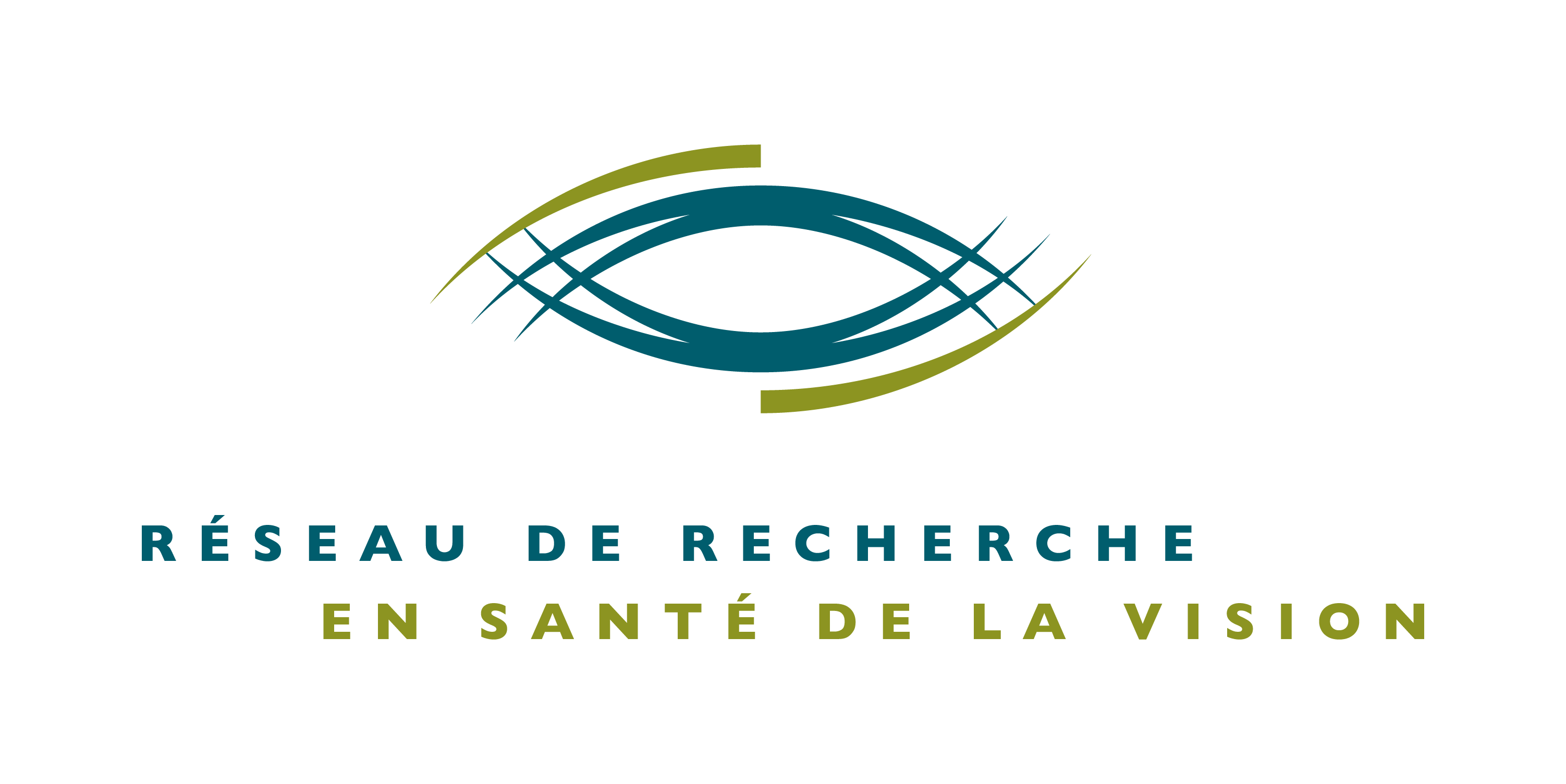 INITIATION TO VISION STUDENT RESEARCH AWARDSTUDENT PROGRAMFRQS VISION HEALTH RESEARCH NETWORK2017 - 2018 Competition Goal of the competitionWithin the various training programs in Quebec, exposure to vision science is usually minimal and quite late. These awards are intended to engage students in vision research early in their training to encourage promising candidates to pursue their studies in vision research. EligibilityTo be eligible, applicants must not have started their graduate studies.A student who has begun his graduate studies in a field other than vision, but who wishes to redirect his/her studies, may be considered eligible.Only full-time projects will be considered.A laboratory can present only one candidate per competition.The Network can only award one grant per laboratory, per fiscal year.The Network can only award one grant per student, per fiscal year.  The application must be submitted as a single PDF document including, in the following order:To convert and combine documents in PDF version, you can use smallpdf, a free online program.The following documents, provided by the student:Letter (1 page maximum) including the following elements: motivation for pursuing this research internship, description of the research project (hypothesis, justification and methods), student’s role and benefits thereofForm below duly completedAcademic recordResume, including the following sections: training, qualifications, scholarships, publications (listed in PubMed format) and oral or poster presentations at conferences or scientific meetings (for each presentation, list authors in the same order as in the program, title of the conference/meeting and date of the presentation. The following documents provided by the research director:A letter indicating that he/she agrees to supervise the student for the project described and for the duration requested. Describe shortly the internship objectives, the student’s role, and the mentorship/training planned for this student. This section can be sent separately by the director.An updated follow-up on the academic and/or professional status of the supervisor’s students funded by the VHRN in the past (continuation in vision research, success in scholarship competitions, positions held after completion of his/her studies). Upon request, the VHRN secretariat can provide a copy of this document to be updated by the researcher.Please indicate if this project is related with AMDIncomplete applications and/or applications not conforming to regulations will be rejected.Evaluation CriteriaThe candidate’s application will be assessed based on the quality of his/her application (motivation letter, CV and academic record), on the student’s role, on the training and supervision planned for this student, as well as on the relevance of this internship in line with the Program’s objectives. Award amountThe award amount is $500 per month of internship, up to $2,000.Funding from the VHRN will be proportional to the number of months completed full-time.This award may be cumulated with another scholarship up to $4,000 (i.e. total $ 4,000 scholarships).The host laboratory will have the responsibility to bring up this award to a reasonable amount. CommitmentThe scholarship recipient agrees to:Acknowledge the support of the VHRN in each presentation (oral or poster) and publication resulting from the project for which he was awarded the scholarship: By using the one of the following wordings, according to the publication language and to the research project topic:« Le Réseau de recherche en santé de la vision du FRQS » or « The FRQS Vision Health Research Network » if the project is not related to AMD.« La Fondation Antoine Turmel et le Réseau de recherche en santé de la vision du FRQS » or « The Antoine Turmel Foundation and The FRQS Vision Health Research Network » if it is a project related to AMD.Declare any other scholarships received for the same internship (award, university scholarship, award for other organization, etc.).Declare to the Network any additional awards received during the period funded by the NetworkAttend the Network annual meetingInform the VHRN of his/her next academic program or employment after his/her internship, to help the Network evaluate the impact of the Initiation to Vision Student Research Award. The recruiting researcher undertakes to:Recognize the participation of the trainee in any presentation (oral or poster) resulting from significant work by the student during his/her internship.Recognize the participation of the trainee in any publication resulting from significant work by the student during his/her internship.Deadlines for submitting applicationsMarch 15th for a summer internshipJuly 15th for a fall internshipNovember 15th for a winter internshipIn the event that the deadline is on a Friday or a Saturday, the candidate will have until Sunday night to submit his/her application.Number of awards per year: Depending on the availability of funds.	Please submit an electronic version of your application to:FRQS Vision Health Research Network Secretariatreseau.vision.hmr@ssss.gouv.qc.caFor additional information, please contact: 
FRQS Vision Health Research Network SecretariatPhone: 514-252-3400 ext.1568
Email: reseau.vision.hmr@ssss.gouv.qc.caWebsite: www.visionnetwork.ca INITIATION TO VISION STUDENTS RESEARCH AWARD FORM2017 – 2018FRQS VISION HEALTH RESEARCH NETWORKTitle (Sir or Madam)Last name:First name:Email address:Phone number:Mailing address:Program, University, Faculty and Department:Supervisor’s information (First name, Last name, Email address):Project title:  Beginning of training (dd/mm/year):		End of training (dd/mm/year):		